МИНИСТЕРСТВО НАУКИ И ВЫСШЕГО ОБРАЗОВАНИЯ РОССИЙСКОЙ ФЕДЕРАЦИИФедеральное государственное бюджетное образовательное учреждениевысшего образования«КУБАНСКИЙ ГОСУДАРСТВЕННЫЙ УНИВЕРСИТЕТ»(ФГБОУ ВО «КубГУ»)Факультет экономическийКафедра теоретической экономикиКУРСОВАЯ РАБОТА по дисциплине «Общая экономическая теория»ТЕНЕВАЯ ЭКОНОМИКА: СУЩНОСТЬ, ПРИЧИНЫ СУЩЕСТВОВАНИЯ, ФОРМЫ, ПОСЛЕДСТВИЯРаботу выполнила_____________________________________ C.А. Хот                                                                    (подпись, дата)Направление подготовки 38.03.01 – Экономика       курс 1Направленность (профиль) Бухгалтерский учет, анализ и аудит Научный руководительканд. экон. наук, доцент   _______________________________ С.М. Геворкян(подпись, дата)Нормоконтролерканд. экон. наук, доцент  ________________________________ С.М. Геворкян(подпись, дата)Краснодар2020СОДЕРЖАНИЕВведение	31 Феномен «теневой экономики» в социально-экономическом 
развитии современного общества	61.1 Сущностные характеристики теневой экономики	61.2 Основные функции теневой экономики	121.3 Структура теневой экономики	151.4 Методы измерения теневой экономики	192 Особенности российской модели теневой экономики  
в современных условиях хозяйствования	242.1 Причины возникновения и механизмы функционирования 
теневой экономики в россии	242. 2 Анализ основных аспектов теневого сектора, оказывающих 
негативное влияние на функционирование экономики.	282.3 Поиск оптимальных форм противодействия развитию 
теневых экономических отношений	30Заключение	32Список использованных источников	34ВВЕДЕНИЕАктуальность темы. Теневая экономика — это экономическая деятельность, которая противоречит действующему законодательству, то есть представляет собой сочетание незаконной экономической деятельности, которая «подпитывает» преступления различной степени тяжести. Проблема теневой экономики является одной из главных проблем для всех стран мира. Однако уникальная и общепринятая концепция подпольной экономики не сформулирована. Он называется — криминальный, подпольный, черный, серый, второй, нелегальный, параллельный, неофициальный. Теневая экономика включает нерегулируемые, нерегулируемые виды экономической деятельности. Он существует как в командной, так и в рыночной системах, хотя его объем и область применения могут значительно различаться. Основным фактором, влияющим на формирование черной экономики, является дисбаланс спроса и предложения, вызывающий огромную нехватку товаров и услуг. Масштабы черной экономики могут варьироваться, но ни одна из стран не смогла от нее избавиться. Это так же, как преступность, масштабы этого явления могут быть уменьшены, но полностью устранить почти невозможно.Важность этой темы объясняется тем, что в настоящее время в России доля теневых доходов очень велика — более 20% ВВП, и эти деньги могут быть направлены на создание и развитие малого бизнеса, снижение социальной напряженности, повышение эффективности государственных финансов за счет увеличения реальной налоговой базы сектора. бизнес.Целью данной работы определено изучение, описание и анализ фундаментальных аспектов такого явления, как теневая экономика, рассмотрение причин роста и развития одной из самых сложных проблем в современной России и во всем мире.Для достижения этих целей были решены следующие задачи: — определить сущностные характеристики теневой экономики;— изучить основные функции теневой экономики;— рассмотреть структуру и методы измерения теневой экономики;— выявить причины возникновения и механизмы функционирования теневой экономики в России;— провести анализ основных аспектов теневого сектора, оказывающих негативное влияние на функционирование экономики— осуществить поиск оптимальных форм противодействия развитию теневых экономических отношений.Объектом исследования курсовой работы является механизм современной теневой экономики.Предметом являются деятельность и функционирование неформальной экономики как в регионе, так и по всей стране.Степень разработанности проблемы. Во всех странах с рыночной структурой экономика была, есть и будет теневой экономикой. Степень может варьироваться, но ни одна из стран не смогла полностью избавиться от него. Это так же, как преступность, масштаб явления может быть уменьшен, но полная ликвидация практически невозможна. Теневая экономика — очень сложный предмет для изучения; поскольку это явление, которое, с одной стороны, является полностью скрытым, с другой стороны, относительно легко определить его наличие, но невозможно измерить с точностью, потому что почти вся информация, которую может получить исследователь являются конфиденциальными и не подлежат разглашению (и их полноте), а точность доступной информации часто вызывает реальные сомнения).Методологической базой исследования служат теоретические материалы по разновидностям, формам, функциям, методам и основным причинам возникновения теневой экономики.Информационной базой исследования являются национальные отчеты, научные статьи, учебник по теневой экономике, статистические данные, табличные данные, опубликованные в научной литературе, информация, взятая в сети Интернет. Структура курсовой работы. работа состоит из введения, двух глав, заключения и списка использованных источников.Во введении обоснована актуальность темы, изложены цели и задачи исследования, указаны объект и предмет исследования. Первая глава состоит из трех параграфов. Первая глава состоит из четырех параграфов. В первой главе рассмотрены теоретические аспекты, связанные с изучением сущности теневой экономики, ее структурой, а также основные функции и методы измерения теневой экономики. Вторая глава включает себя три параграфа. В ней раскрываются особенности российской модели теневой экономики в современных условиях хозяйствования, а также оптимальные формы противодействия развитию теневых экономических отношений. В заключении подведены итоги и сделаны выводы исследования.1 Феномен «теневой экономики» в социально-экономическом развитии современного общества Сущностные характеристики теневой экономикиПонятие «теневая экономика» основано на общем понятии «экономика», которое происходит от греческого oikonomike — искусство управление хозяйством. По сути, экономика отражает комплекс производственных взаимоотношений, какие отвечают определенной общественной среде. Еще в 60-е годы XIX века в западных странах обратили внимание на теневые явления в экономике. Тогда и возник термин «теневая экономика». Во второй половине 80-х годов XIX века проблема теневой экономики стала активно муссироваться и в СССР в связи с тем, что правительству страны требовалось развенчание мифа о неподкупном характере советской системы.В экономике каждой страны имеется есть компонент, который не соответствует текущим и легализованным представлениям о стандарте. Но терминология, которая характеризует этот компонент, еще не установлена. Нет конкретной ясности относительно того, что именно включает в себя соответствующий сектор экономики.Первоначально попытка выделить и экономически определить феномен «теневая» экономика была предпринята немецкими исследователями: к «теневой» экономике были отнесены только различного рода тайные финансовые сделки. Несколько немецких авторов полагают, что «теневая» экономика в первую очередь охватывает криминальную деятельность; другие определяют ее как сектор, в котором участвуют все уклоняющиеся от налогов предприятия, другие включают не только финансовые операции, но и экономическую деятельность, результаты которой, по их мнению, следует принимать во внимание в валовом национальном продукте (ВНП), а четвертые определяют «теневую» экономику с «полулегальной» или «нелегальной».Имеется суждение, что теневая экономика — это экономическая деятельность, которая противоречит законодательству, то есть это сочетание незаконной экономической деятельности, которая подпитывает криминальные правонарушения разной уровня серьезности. «Теневая» означает разрешенная законом деятельность, которая формально не показана либо не сведена к минимуму участвующими субъектами в целях уклонения от уплаты налогов, выплаты социальных взносов или выполнения определенных административных обязанностей. Эта деятельность возможна практически во всех секторах экономики. Все это позволяет сделать вывод, что теневая экономика должна рассматриваться как особые сегмент общественного хозяйства, которая обладает такими системными свойствами как: — всеобщность;— целостность;— связь с внешней средой, которая проявляется в процессе взаимодействия с ней через тесную интеграцию с официальной экономикой через легальные экономические структуры, а также с институтами государства и общества;— структурность которая состоит из существования устойчивых связей и отношений в теневой экономике, гарантирующих ее целостность и идентичность с самой собой, то есть способностью сохранять ее основные свойства при различных внутренних и внешних изменениях; иерархичностью (как частный случай структурности) — расположением частей и элементов теневой экономики как целого от высшего до низшего порядка;— способность к самоорганизации и непрерывному развитию; целенаправленность и наличие универсального рабочего механизма, состоящего из общности типичных приемов и методов достижения оперативных целей;— наличие в одном целом двух противоположных начал — конструктивного (производительный сектор) и деструктивного (криминальный сектор).Но на сегодняшний день нет конкретного определения теневой экономики, и это приводит к разнообразной трактовке этих терминов специалистами. Трактовка понятия «теневая экономика» связана с его сущностью, которую можно определить с разных точек зрения. Как правило, используется экономико-статистический, юридический и этический подходы для определения понятия теневой экономики [1]. Исходя из экономико-статистического подхода, теневая экономика — это официально неучтенные, неотраженные в официальной статистике виды экономической деятельности.С юридической точки зрения, теневыми можно называть экономические процессы, идущие вразрез с правовыми нормами.С этической точки зрения, теневой называют экономическую деятельность, нарушающую общепринятые моральные нормы.Все перечисленные подходы по-разному очерчивают границы такой экономики и отмечают главный ее признак — скрытый характер.Таблица 1 — Подходы к определению понятия «теневая экономика» (составлена автором на основе [1]) Доминирующей в экономической литературе является сугубо юридическая концепция теневой экономики, основанная на отношении экономических явлений к нормативной системе регулирования и базирующаяся на следующих критериях:— избегание официальной регистрации и, следовательно, государственного контроля за экономической деятельностью;— незаконный характер деятельности.Главными причинами существования теневой экономики являются: — высокие транзакционные издержки для легального бизнеса. Чтобы уменьшить эти расходы предприниматели покидают легальную экономику и уходят в теневую экономику;— несовершенная правовая система. Неразумно стрессовые требования, которые вынуждают иметь дело с неэффективными, коррумпированными учреждениями, увеличивают операционные издержки, которые также выталкивают законных предпринимателей из легального бизнеса;— чрезмерное расслоение общества по доходам. Люди, живущие в бедности и условиях высокой безработицы или неполной занятости, идут в теневую экономику, чтобы выжить;— сокращение рабочего времени, официальный запрет на работу для определенных категорий рабочей силы и т. д.В последние годы теневая экономика становится одним из важных факторов дестабилизации экономической и социальной жизни общества, которым уже более нельзя пренебрегать. Проблема теневой экономики становится общегосударственной, а не только ведомственной проблемой силовых структур, так как теневой сектор экономики достиг масштабов, угрожающих национальной безопасности страны. Несмотря на то, что теневая экономика составляет ощутимую часть легальной хозяйственной деятельности, в российском законодательстве отсутствуют такие понятия, как «теневая экономика», «теневой капитал», что препятствует решению проблем уголовного преследования за легализацию доходов, полученных преступным путем.Теневая экономика организована по принципу пирамиды (рисунок 1). Форма пирамиды была выбрана не просто так. Во-первых, оно поддерживает вертикальность (зависимость «ниже расположенного» от «выше расположенного») взаимодействия субъектов теневой экономики. Во-вторых, с определенным количеством допущений, оно четко указывает количество участников в каждом горизонтальном сегменте.Рисунок 1 — Субъекты теневой̆ экономики (учебник «Теневая экономика (институционный подход)» Кормишкина Л.А., Лизина О.М. [2])В общем виде пирамида субъектов теневой экономики представлена исследователем в области теневой экономики и России В.К. Сенчаговым.Вершина четырехгранной пирамиды состоит из: 1) первых членов исполнительной власти, которые поддерживают свиту законодательных органов, первых лиц из следственных, судебных и налоговых органов, которые имеют реальный шанс принять необходимые решения; 2) финансовый и промышленный капитал — предприниматели с капиталом, соразмерными с микро- и мезомасштабными бюджетами; 3) организованное преступное сообщество — криминальные предприниматели, которые, с одной стороны, являются представителями крупных компаний, а с другой — криминального мира; 4) авторитарно-иерархический институт православной церкви является крупнейшим собственником имущества с огромным закрытым денежным потоком, который закрыт от вмешательства государства.Средний сегмент пирамиды состоит из предпринимателей, бизнесменов, финансистов и промышленников. Этих людей объединяет одно — желание и возможность стать основой среднего класса страны с нормальной рыночной экономикой. В этот класс также входит ряд «средних» (с точки зрения воздействия) должностных лиц, криминальных элементов, которые используют свое положение для личной выгоды.Ущерб, нанесенный государству и обществу двумя верхними «слоями» пирамиды субъектов теневой экономики, несопоставим с потерями экономики, созданными основанием пирамиды. Это не просто материальный ущерб. Теневая экономика действует как гибкая и самоорганизующаяся система. Как можно скорее она адаптируется к внешним воздействиям (со стороны государства и его правоохранительных, контрольных, налоговых, инспекционных и других органов), постоянно развивается в соответствии с общими экономическими принципами и находится в гармоничном равновесии с своей средой. Как и любой сегмент (система), у теневой экономики есть пять основных этапов развития: зарождение, развитие, зрелость, упадок и смерть, которые отражают характеристики как самой теневой экономики, так и экономической системы, в которой она работает.В той или иной форме теневая экономика присуща любой экономической системе и умирает только вместе с ней и государством, которое регулирует экономические отношения правовыми нормами. Полностью уничтожить теневую экономику никогда не удастся. Мы можем говорить только о сокращении его масштабов и уничтожении самых опасных форм для общества.Анализируя вышесказанное, можно сделать вывод, что теневую экономику можно определить как систему особых экономических отношений, которые развиваются между отдельными индивидами, группами лиц, институциональными единицами по производству, распределению, перераспределению, обмену и потреблению материальных благ и услуг и определяются общим состоянием экономики, уровнем жизни населения и ограничениями, исходящими от государства.1.2 Основные функции теневой экономикиВ целом теневая экономика выполняет две основные функции в обществе, которые имеют противоположный характер [3].1) Стабилизирующая. Для некоторых социальных групп и слоев общества теневая экономика выступает в качестве стабилизирующего фактора. Во-первых, с точки зрения экономических агентов теневая экономика позволяет управлять более эффективно, так как экономит на налогах. Уклонение от уплаты налогов, согласно статистике, позволяет компании увеличить чистую прибыль в среднем в 1,37 раза. Таким образом, такая компания обладает серьезным конкурентным преимуществом по сравнению с другими предприятиями, которые работают в чисто легальном секторе, так как снижает цены продажи на 11%. Тогда становится понятным, почему только 1,5% российских компаний платят все налоги вовремя. Около двух третей скрывают часть своих доходов. И около 1/3 компаний вообще избегают платить налоги. Во-вторых, теневая экономика расширяет возможности дополнительного заработка для тех, кто работает на официально зарегистрированных предприятиях. Реальная картина доходов российских граждан существенно отличается от всех показателей. Создавая новые рабочие места и источники дохода, теневая экономика выступает в качестве социального стабилизатора, сглаживает чрезмерное неравенство в доходах и снижает социальную напряженность в обществе.2) Дестабилизирующая. Разумеется, можно только отметить отрицательный и разрушительный характер теневой экономической деятельности, которая подрывает основы социального благополучия больших групп населения. Во-первых, теневая экономика вытесняет формальные налоговые механизмы. Во-вторых, теневая деятельность нарушает производственный процесс в легальной экономике, ослабляет мотивацию работников и во многих случаях приводит к их дисквалификации. В-третьих, теневая экономика порождает многочисленные конфликты, и некоторые можно решить с помощью насилия. В-четвертых, жизнь по двойному стандарту давно не воспринималась большинством россиян как невысказанная, но общепринятая норма. И это вовсе не «девиантное поведение». Сегодня общество достигло определенной качественной точки, когда норма и отклонение от нее, норма и патология все больше проникают друг в друга и меняются местами. То, что считалось патологией в сознании многих людей, становится нормой. По мнению ученых, такая общая теневизация — формирование нового социального порядка, который носит не либеральный, а принудительный характер. Это заставляет их действовать против законов цивилизованного общества и нарушать господствующие моральные принципы на протяжении веков.Таблица 2 — основные функции в обществе, которые имеют противоположный характер (составлено автором на основе [3])Функции теневой экономики можно рассматривать на микро и макроуровнях. На микроуровне они проявляются через роль теневого рынка и субъектов теневого предпринимательства. Теневой рынок выполняет ряд функций [4]:Ценообразующая устанавливает цены на теневые товары и услуги.Информирующая доводит информацию о товарах и услугах в сфере теневой экономики до потребителей и теневых предпринимателей с помощью механизма цен.Регулирующая распределяет теневой капитал по сферам теневой экономики в зависимости от степени их доходности.Посредническая устанавливает связи между теневыми бизнесменами и потребителями их товаров и услуг из первоисточника или через теневых посредников.Стимулирующая заинтересовывает теневых бизнесменов в использовании новых способов незаконного повышения теневой прибыли, понижения издержек и ухода от ответственности. Разрушающая уничтожает ресурсы в легальном секторе экономики в результате:1) развития теневого предпринимательства, основанного на человеческих пороках;2) их перевода в теневой сектор, например, с использованием различных схем уклонения от налогов.Рисунок 2 — Основные функции теневой экономики 
(составлено автором на основе [4])В результате, проанализировав ряд ключевых функций теневой экономики, можно сказать, что это выражается в многомерном явлении, так как это играет важную роль в экономической системе, происходит распределение скрытого капитала, теневых предпринимателей становится больше за счет увеличения нелегальной прибыли с использованием новых незаконных методов, а также уничтожает ресурсы в легальном секторе экономики. Это все ведет к большим экономическим проблемам.1.3 Структура теневой экономикиТеневой сектор экономики состоит из трех блоков: неофициальная экономика, фиктивная экономика, подпольная экономика (таблица 3) [4]. Неофицильная экономика включает в себя все виды экономической деятельности, которые разрешены, но там, где не учитываются официальные статистические данные о производстве услуг, товаров, чтобы скрыть эту деятельность от налогообложения. Фиктивная экономика — это реестр, кража, спекулятивные операции, взяточничество и т. д. Подпольная экономика относится к видам экономической деятельности, которые запрещены законом.Таблица 3 — Структура теневой экономики 
(составлено автором на основе [4])Существует три критерия разновидности неофициальной теневой экономики, их связь с белой экономикой, также объектов и субъектов хозяйственной деятельности [5]: — «вторая» («беловоротничковая»);— «серая» («неформальная»);— «черная» («подпольная») теневая экономика (рисунок 3).Рисунок 3 — Основные критерии разновидности теневой экономики (составлено автором на основе [5])А теперь рассмотрим поподробней эти виды [5].«Вторая» теневая экономика — это скрытая экономическая деятельность работников «белой» экономики на рабочих местах, которая запрещена законом, она ведет к скрытому перераспределению ранее созданного национального дохода. В основном, «респектабельные люди» из руководящего персонала вовлечены в такую деятельность, поэтому этот вид теневой экономики также называют «белыми воротничками». В целом, «вторая» теневая экономика не производит никаких новых товаров или услуг для общества. Одни люди получают выгоду от «второй» экономики за счет потерь других людей.«Серая» теневая экономика разрешена законом, но не регистрируется как хозяйственная деятельность (в основном, небольшие компании) по производству и реализации общих товаров и услуг. Данная экономика действует боле автономно в отличие от «второй», которая неотделима от «белой» и при этом еще и паразитирует на ней. В этом секторе независимые производители либо намеренно избегают официального учета и не хотят нести расходы, связанные с получением лицензий, уплатой налогов и т. д., либо пункт или отчет о такой деятельности не предоставляется вообще.«Черная» теневая экономика — это запрещенная законом экономическая деятельность, связанная с производством и продажей запрещенных товаров и услуг. Она еще более изолирована от официальной экономики, чем «серая». «Черная» теневая экономика может включает в себя все виды деятельности, которые полностью исключены из нормальной экономической жизни, так как они считаются несовместимыми с ней и разрушают ее. Эта деятельность может состоять не только из насильственного перераспределения, но также из производства товаров и услуг, которые разрушают общество (например, незаконный оборот наркотиков и вымогательство).Теневая экономика включает в себя следующие виды деятельности [6]:— фиктивная: формирование небольших организаций, которые на самом деле не существуют, но действуют в соответствии со статистикой. Это называется отмыванием денег. Как правило, целью этой деятельности является снижение налоговых платежей и получение необходимых бизнес-преимуществ;— легальная: деятельность организации отражается в отношениях, не противоречащих налоговому законодательству;— скрытая: данные об этой работе полностью скрыты от налоговой службы (рисунок 4).Рисунок 4 — Виды деятельности теневой экономики 
(составлено автором на основе [6])В структуре теневой экономики с определенной степенью условности можно выделить следующие основные сферы или блоки.Производительный сектор (нелегальная экономика), который вносит реальный вклад в производство валового внутреннего продукта: а) легальные виды деятельности, осуществляемые незаконно, например, без лицензии или специального разрешения; скрытое производство в легальной экономике; б) нелегальное трудоустройство, работа по найму; в) экономическая деятельность, запрещенная законом.Есть еще два специальных сектора экономики, которые также неконтролируемы и нерегулируемы, что обычно не отражается в статистическом учете. Это домашний сектор и сектор экономики сообщества.Домашняя экономика представлена сферой социально необходимого производительного домашнего труда, он также не оплачивается и находится вне сферы товарообмена. Домашняя экономика включает в себя трудовую деятельность по производству товаров, которые заменяют продукты, купленные за деньги в секторе официальной экономики. Признаками домашней экономики являются: производительность, отсутствие учета, официальной регламентации, незаконность, отсутствие обмена в рыночных и нерыночных формах.Общинная экономика представлена системой производства и продажи товаров и услуг, основанной на неденежных обменах. Она действует в рамках сообществ, которые формируются на основе различных форм социальных связей: семейных, соседских, дружеских отношений, близости культур, религиозных убеждений, профессии, идеологической ориентации и т. д.Общинная экономика является формой развития домашней экономики, когда она покидает семью. Если обмен благами в различных типах сообществ начинает осуществляться деньгами или материальными благами, общинная экономика становится незаконной.Иерархическая структура теневой экономики характеризуется множеством взаимосвязей между компонентами, координация и субординации являются наиболее характерными из всех. Координация (горизонтальное упорядочение) и субординация (вертикальное упорядочение) характерны для современной российской теневой экономики, поэтому она имеет не только иерархическую, но и сетевую структуру. Ясная структура теневой экономики позволяет сделать выводы о существовании параллельного государства внутри страны с похожей официальной системой управления.1.4 Методы измерения теневой экономикиМногомерный характер теневой экономики влечет за собой различные методы измерения ее проявлений, разработку соответствующих методов организации статистических, социологических и рыночных исследований. Включение оценок незаконной деятельности в макроэкономические расчеты сталкивается с рядом трудностей. Методы оценки размера теневой экономики можно разделить на две группы: микрометоды и макрометоды [7] (рисунок 5).Рисунок 5 — Методы, которые используют на микроуровне 
(составлено автором на основе [7])Первая группа включает в себя опросы для оценки степени теневой экономики, методы открытой проверки и специальные методы экономико-правового анализа.1) Опросы. Они проводятся с использованием социологических исследований.2) Методы открытой проверки. Они используют метод открытых проверок, который является обязанностью специально созданных регулирующих органов, которые выявляют и предотвращают нарушения валютных, банковских, таможенных, налоговых, коммерческих стандартов, антимонопольных законов, стандартов пожарной безопасности и охраны здоровья. Результаты, полученные при применении методов открытой проверки, используются для статистических целей.3) Специальные методы экономико-правового анализа. Особенностью современного экономического преступления является его скрытый характер, неочевидность самого преступного события. Надлежащая оценка доходов от преступлений и других соответствующих параметров коммерческого преступления является сложной задачей, которая имеет две характеристики. Проведение соответствующей оценки возможно только в процессе их выявления при расследовании преступлений и в процессе доказывания в уголовном или гражданском процессе. Для их выявления и оценки необходимы специальные методы экономического и юридического анализа.На макроуровне используются косвенные методы измерения теневой экономики, которые в основном основаны на макроэкономических показателях официальной статистики, данных финансовых и налоговых органов. Макрометоды включают: метод расхождения, метод индикатора занятости («итальянский» метод), денежный метод, метод технологических коэффициентов, экспертный метод, структурный метод, метод мягкого моделирования (детерминантные оценки) [8] (рисунок 6).Рисунок 6 — Методы, которые используются на макроуровне 
(составлено автором на основе [8])Метод расхождений основан на предположении, что профицит расходов над независимо установленными доходами или расхождение значений доходов, оцениваемых по-разному, являются вполне адекватными показателями теневой экономики. Информация об общем доходе обычно получается из информации о налогах и расходах - в результате специально организованных опросов компаний и домохозяйств. Если расхождение между двумя значениями вызвано сокрытием части дохода, очевидно, что затраты будут преобладать над доходом. И хотя соответствующая разница не в полной мере отражает все неучтенные доходы, тем не менее она в определенной степени служит индикатором «теневой» экономики.Метод, основанный на расчете показателей занятости («итальянский» метод). «Итальянский» метод был разработан и применен итальянским институтом статистики, который в настоящее время считается одним из авторитетных в определении параметров теневой экономики. При его разработке эксперты исходили из того, что собрать надежные производственные данные очень сложно. Одной из причин этого является преднамеренный эвфемизм производственных показателей во избежание налогообложения.Денежные методы. Эти методы основаны на использовании такой особенности нелегальной экономики, как предпочтение наличных денег в сделках. Чеки, счета-фактуры и другие платежные документы могут отслеживаться и использоваться правоохранительными органами в качестве доказательств.Экспертный метод. Использование экспертных оценок является обязательным условием для изучения такого сложного и плохо изученного явления, как теневая экономика. Суть этого метода в том, что сначала эксперт определяет, насколько вы можете доверять данным по любой отрасли. Затем, после сбора данных из обычных источников, они автоматически рассчитываются на определенную сумму. Методология экспертных оценок определяется самим экспертом. Многие связи и отношения, которые кажутся ему очевидными и которые он использует для оценки, трудно определить количественно.Метод технологических коэффициентов представляет собой приблизительное определение динамики промышленного производства на основе наблюдений за потребления и производства электроэнергии, транспортировкой товаров по трафику и другими косвенными показателями, которые можно легко учесть, чтобы получить данные, полученные по официальным данным, чтобы сравнить. Условиями, необходимыми для его применения, являются высокое развитие рыночных отношений и адекватные цены на электроэнергию и транспортировку товаров. Если цены регулируются и не отражают фактическую стоимость энергии, или существует возможность в течение длительного времени не платить за потребление электроэнергии из-за существующих социальных и других льгот, то динамика потребления электроэнергии может существенно отличаться от динамики индустриального производства.Метод мягкого моделирования связан с выбором набора факторов, определяющих теневую экономику, и направлен на расчет ее относительных объемов.Структурный метод оценки теневой экономики основан на использовании информации о ее размерах в различных секторах экономики, превышающей «отраслевой» оценки доли этих секторов в ВВП. При моделировании используется регрессионная модель, где зависимой переменной является размер теневой экономики и факторы: уровень налогообложения, доля работников в административном аппарате по отношению к общему числу запятые в экономике, уровень занятости, продолжительность рабочей недели и т. д.Смешанные методы включают использование метода скрытых переменных и набора других методов при оценке различных областей теневой деятельности экономики. Основная идея метода заключается в построении модели, которая учитывает большое количество детерминант и индикаторов теневой экономики, то есть количества, которые зависят от ее объема.Таким образом, рассмотрев и проанализировав ряд методов на микроуровне и макроуровне, можно сказать, что существует множество различных методов измерения проявлений теневой экономики, и они разрабатывают соответствующие методы для организации статистических, социологических и рыночных исследований.2 Особенности российской модели теневой экономики 
в современных условиях хозяйствования2.1 Причины возникновения и механизмы функционирования теневой экономики в РоссииВ отечественной научной литературе основными причинами формирования и роста подпольной экономики называют, прежде всего, серьезность налогового бремени, чрезмерное регулирование экономической деятельности и значительный масштаб государственный сектор в экономике. Кроме того, учитывая особенности формирования экономической рыночной системы в России, выделяется ряд других причин, способствующих росту подпольной экономики в стране. В российской экономической системе несовершенство налоговой политики также является причиной появления серой экономической активности. Высокие ставки налога на добавленную стоимость и отчисления в фонды социального страхования способствуют сокрытию доходов. Например, торговля, на которую приходится 20% ВВП, составляет до 4% налогов в бюджет, а 37% ВВП платит 51% всех налогов. Нынешняя налоговая система замедляет экономический рост и появляются стимулы для перераспределения ресурсов в менее контролируемый сектор. Этому способствует слабость государственных учреждений, поскольку чрезмерное налоговое бремя является следствием неспособности обеспечить эффективный сбор налогов. Доля юридических лиц, покрывающих налоговые поступления, увеличилась до 80%, тем более что добиться этого довольно просто. Слабость государства проявляется в невозможности ограничения предоставления налоговых льгот за счет бюджета. В 1996 году объем налоговых льгот в стране составил 163 трлн рублей, что превысило размер дефицита бюджета. Только таможенные льготы, предоставленные различным организациям в 1990-х гг., доходили от 4 до 5 млрд долларов в год.Чрезмерное государственное регулирование экономической деятельности необходимо в стране, но оно негативно влияет на функционирование экономической системы и способствует росту теневого сектора экономики. Это проявляется в деятельности правительства, такой как вмешательство в оценку немонополистической деятельности; запрет на производство и продажу любых товаров или услуг; большое влияние бюрократии. В результате создаются различные типы нелегальных рынков: товары, рабочая сила, финансы и валюта. Наличие нелегальных рынков позволяет:— самостоятельно устанавливать продолжительность сверхурочной работы, заработную плату, условия использования труда женщин, пенсионеров, подростков, иностранных работников с нарушением законодательных ограничений;— не принимать во внимание требования об обязательных поставках государству, контроль цен, нормирование продукции, импортные квоты или запреты на экспорт;— обойти ограничения на контроль кредитных операций, процентных ставок по кредитам и т. д.Государственное вмешательство в процесс ценообразования осуществляется путем лицензирования различных видов экономической деятельности, обеспечения соблюдения ценовых ограничений на товары и услуги и прямой поддержки властями «дружественных» компаний. Лицензирование ставит частные компании в зависимость от властей, государственных чиновников, в результате чего создаются условия для работников получать незаконный доход. Поддержка «дружественных» компаний и подавление конкурентов осуществляется с использованием усиленных полномочий налоговой полиции и других органов власти, прямого распределения рынка среди «дружественных» компаний и т. д. Это способствует распространению коррупции со стороны государственных и муниципальных служащих.По данным Всемирного банка, доля российской теневой экономики в 3,5 раза выше, чем в других странах «большой семерки». Кроме того, за последние 18 лет теневая экономика и незаконные денежные потоки динамично развивались, этому способствовали повсеместное уклонение от уплаты налогов и слабое политическое управление. Все это подрывает политическую и экономическую стабильность страны, резюмируют эксперты исследовательского института Global Financial Integrity. По данным Федеральной службы по финансовому мониторингу в 2018 году теневая доля в общем объеме ВВП Российской Федерации составила более 20 триллионов рублей, что составляет около 20% в процентном отношении к общему валовому продукту (таблица 3). Сумма была рассчитана с учетом нелегальных или неправильно ввезенных товаров, криминальной составляющей, скрытых доходов юридических лиц и неофициального вознаграждения работников, которое выплачивается без учета налоговых норм. Четвертую часть от общей суммы составляют «черные» зарплаты и прибыль от криминального бизнеса [9]. Таблица 3 — Статистика теневой экономики в России 
(источник — Росстат, Росфинмониторинг) [9]В настоящее время доля теневого рынка в российской экономике не может быть точно определена, но на основании приведенных данных она постоянно растет. Это связано со следующими факторами:— большое и растущее налоговое бремя для малого и среднего бизнеса;— низкая эффективность правоохранительных органов в борьбе с незаконной экономической деятельностью;— несовершенство государственных инструментов борьбы с экономической преступностью;— ненадежность прав собственности;— снижение роста номинальной заработной платы. Это приводит к задержкам выплат во всех регионах России, что снижает планку средней заработной платы. Кроме того, увеличивается инфляция, что приводит к снижению доходов;— социальная дифференциация и расслоение общества;— рост безработицы. Независимо от причин, побудивших человека перейти в темный сектор, его продолжающаяся экономическая деятельность прямо или косвенно незаконна. Поэтому преступление, связанное с теневой экономикой, обязательно имеет следующие характеристики:во-первых, это цель, то есть достижение экономических выгод. Формы таких выгод могут быть выражены не только в виде непосредственного получения экономических выгод, но и в виде более низких затрат, таких как уклонение от уплаты налогов, расширение экономических возможностей или в целом снижение риска псевдо-легального предпринимательства;во-вторых, теневая экономическая деятельность сопровождается ее тщательным сокрытием от контроля со стороны уполномоченных регулирующих органов;в-третьих, обладание глубокой коррупционной составляющей, которая проявляется на всех этапах осуществления незаконной деятельности.Таким образом, проанализировав информацию, можно сделать вывод, что нелегальные рынки и факторы, связанные с увеличением доли теневого рынка, благоприятно влияют на образование теневой экономики в России. Можно сделать вывод что государство не должно чрезмерно регулировать экономическую деятельность, но и оставлять это без призора тоже не стоит. 2. 2 Анализ основных аспектов теневого сектора, оказывающих негативное влияние на функционирование экономики.Теневая экономика оказывает негативное влияние на многие сферы экономики [7]:Во-первых, теневая экономика вытесняет официальные налоговые механизмы, и поэтому происходит сокращение суммы собираемых налогов, что не позволяет государству выполнять свои основные функции. Действительно, в случае неформального сектора компания обязана нести «издержки незаконности», в основном связанные с выплатами за замену юридических внесудебных процедур урегулирования споров, расходами на взятки, компенсация работникам за потери в связи с отсутствием официальной социальной защиты и т. д.Во-вторых, теневая деятельность дезорганизует производственный процесс в легальной экономике, ослабляет мотивацию работников к работе, во многих случаях приводит к их дисквалификации и усложняет развитие инноваций, которые часто требуют чрезмерных трудовых усилий.В-третьих, в части, связанной с преступностью, черная экономика порождает многочисленные конфликты, которые иногда разрешаются с применением насилия. Согласно опросам общественного мнения, 30-40% руководителей компаний лично сталкивались с вымогательством и вымогательствомВ-четвертых, теневая экономика является наиболее важным фактором формирования деловой этики. Его расширение и укрепление привели к «путанице» социальных норм: люди больше не понимали, что возможно, а что невозможно в экономической жизни. Кроме того, из-за подпольной экономики объем и структура показателей состояния экономики искажены, бюджетная система деформирована, а условия для развития социальной сферы ухудшились (рисунок 7).Рисунок 7 — Негативное влияние теневой экономики на многие сферы экономики (составлено автором на основе [7])Основные негативные последствия от теневой экономики:— расширение теневой экономики, сокращающее поступления в бюджет, лишающее государство рычагов управления;— уничтожение конкуренции (взятка дает непревзойденные выгоды). Это подрывает рыночные отношения как таковые, создает новые коррумпированные монополии (часто связанные с организованной преступностью) и снижает эффективность экономики в целом;— лишение государства возможности применять честные правила рыночной игры, которая дискредитирует саму идею рынка и авторитет государства как арбитра и судьи (сложилась ситуация, когда коррупция стала важным тормозом для формирование гражданских рыночных отношений, создание новых предприятий, экономический рост в целом);— распространение практики незаконной приватизации и банкротства (которая приобрела поистине гигантский масштаб), которая препятствует появлению эффективных собственников;— неправильное распределение бюджетных средств, обострение бюджетных противоречий;— увеличение расходов субъектов хозяйствования, передаваемых потребителям за счет повышения цен и тарифов;— разрушение государственного управления, а также управления крупными компаниями; снижение общего уровня эффективности управления — как государственного, так и коммерческого;— переориентация интересов лидерского потенциала общества с развития страны на ее грабеж;— содействие недобросовестной конкуренции, ограничивающей привлекательность не только иностранных, но и российских инвестиций, что в целом лишает Россию возможности быстрого развития;— исчезновение возможности успешного экономического развития. Для тех, у кого нет поддержки власти, развитие невозможно. Для тех, кто дружит с правительством, инвестиции не более выгодны не в реальный сектор и развитие, а в краткосрочные операции: финансовые спекуляции, перераспределение собственности и дальнейшая коррупция власти.Таким образом, теневая экономика оказывает существенное влияние на экономический рост и развитие страны, делая крайне неустойчивой национальную экономическую безопасность России. 2.3 Поиск оптимальных форм противодействия развитию теневых экономических отношенийДля противодействия развитию теневых экономических отношений могут быть предложены следующие меры по снижению уровня теневой экономики в России:— снизить налоговую нагрузку, которая станет стимулом для мелких предпринимателей и крупных компаний покинуть параллельный сектор экономики;— предложить преимущества для малого и среднего бизнеса;— доработка действующего законодательства, направленного на борьбу с коррупцией, а также ужесточение мер против коррумпированных лиц;— разработка нормативного документа, защищающего права собственности, на основе опыта зарубежных стран;— строгий контроль над государственными закупками и заказами;— поддержка крупных частных компаний, которые вот-вот обанкротятся, чтобы предотвратить дальнейший рост безработицы;— усилить борьбу с монополиями.В заключение следует отметить, что любой бизнес, который использует элементы неформальной экономики в своей деятельности, оказывает негативное влияние на формирование государственного бюджета и, следовательно, на благосостояние общества в его вместе. И если люди становятся беднее, то и государство тоже. Народ и государство являются двумя сторонами одной медали, и, к сожалению, между этими сторонами не всегда существует взаимопонимание и взаимоуважение. Теневая экономика существует, и будет существовать, поэтому главное, к чему нужно стремиться, так это уменьшить долю теневого сектора, что можно сделать совместными усилиями государства и населения страны. Население и предприниматели должны быть заинтересованы в своевременной уплате налогов, а государство должно осуществлять разработку и своевременную корректировку законов и нормативных актов. Таким образом, можно заметить, что при совместной работе государства, предпринимателей и граждан уровень теневой экономики может быть сведен к минимуму.ЗАКЛЮЧЕНИЕВо всех странах с рыночной структурой экономика была, есть и, вероятно, будет существовать, так называемая черная экономика. Его масштабы могут различаться, но ни одна из стран не смогла полностью его ликвидировать. Это так же, как преступность, масштаб явления может быть уменьшен, но полностью ликвидировать его практически невозможно. У теневой экономики много имен, нелегальных, скрытых, но суть этого явления не меняется. Теневая экономика — это сокрытие доходов, уклонение от уплаты налогов, контрабанда, незаконный оборот наркотиков, фиктивные финансовые операции. Доходы от этой деятельности действительно огромны и составляют десятки миллиардов долларов, однако действия, пресеченные правоохранительными органами, являются лишь подсказкой. гигантского айсберга, чтобы определить размер, который никто не может сделать.Вот почему эти процессы, которые происходят в обществе каждого государства, должны быть тщательно изучены и только после этого предпринять продуманные меры по их устранению. В данной работе освещены основные явления подпольной экономики, как в нашем государстве, так и на примере других стран мира, сравнивая ее проявления в различных секторах. Опираясь на зарубежный опыт и анализ отечественной практики, нельзя не видеть, что очевидные просчеты и ошибки в проведении экономических преобразований сыграли решающую роль в резком увеличении размеров «теневой» экономики в России. Именно это и привело к формированию дестимулирующего механизма легальной экономической деятельности и дестабилизации материального положения основной массы населения.В развитых странах, в том числе и в России, продолжается коррумпирование высших правительственных кругов. Подобные тенденции, разумеется, неизбежны, однако, особое опасение вызывает наше государство, где доля теневого сектора экономики продолжает стремительно расти. Однако в мире есть относительно благополучные регионы, где теневая деятельность не превышает 8—15% ВВП (Великобритания, США, Германия). Исходя из опыта этих стран, необходимо проводить экономическую политику в России и других экономически нестабильных государствах мира. К сожалению, вы не можете полностью уничтожить теневой бизнес. Если будет открытая экономика, она будет скрыта. Это такой человек. Другое дело, что объем можно сократить, но для этого России нужна постоянная, долгосрочная, целенаправленная работа. И не только честные правоохранительные органы, законодательные, но и сами граждане должны следить за честностью своей экономической деятельности. Если вы не принимаете это во внимание, бороться с черной экономикой бесполезно. Карательные меры против теневых предпринимателей приведут к безвозвратной потере огромного капитала для страны, в создание которой, так или иначе, вложены труды практически всех россиян. Заставить эти инструменты работать на общее дело — задача, достойная настоящих реформаторов.СПИСОК ИСПОЛЬЗОВАННЫХ ИСТОЧНИКОВАфанасьев А.О. Особенности теневой экономики в различных по уровню развития экономики группах стран / А.О. Афанасьев // Научные записки молодых исследователей. — 2019. —№3. — С. 74-82. — [Электронный ресурс] / URL: https://elibrary.ru/download/elibrary_38541373_62398965.pdf   Балашов А.И., Имамов Т.Д. Теневая экономика: понятие и методы оценки / А.И. Балашов, Т.Д. Имамов // Вестник Московского университета МВД России. — 2013. — №4. — С. 159—165.Богомазов Г.Г., История экономики и экономической мысли России: учебник / Г.Г. Богомазов, И.А. Благих. — Москва: Экономика, 2016. — 672 c.Голованов Е.Б. Теневая экономика: учебное пособие / Е.Б. Голованов. — Челябинск: ЮУрГУ, 2014 г. —204 с.Дзуцева Г.Н. Структура теневой экономики и меры по ее нейтрализации / Г.Н. Дзуцева / [Электронный ресурс] / URL: https://elibrary.ru/download/elibrary_32676455_36594827.pdf   Захаров К.Г. Теневая экономика / К.Г. Захаров // Молодой ученый. — 2017. — №1 (135). — С. 167—171.Ишков Ю.В., Ильясова Р.З., Тулегенова А.Р. Теневая экономика и ее негативное влияние на экономическую безопасность Российской Федерации / Ю.В. Ишков, Р.З.Ильясова, А.Р. Тулегенова. // Вестник АГТУ. 201. — №1 (65). — [Электронный ресурс] / URL: https://cyberleninka.ru/article/n/tenevaya-ekonomika-i-ee-negativnoe-vliyanie-na-ekonomicheskuyu-bezopasnost-rossiyskoy-federatsii   Концепция долгосрочного социально-экономического развития Российской Федерации на период до 2020 года [Электронный ресурс] / URL: http://финансы-24.рф/banki/рбк-теневой-сектор-экономики-россии-в.htmlКрылов А.А. Масштабы и структура теневой экономики в странах – членах ЕАЭС / А.А. Крылов / [Электронный ресурс] / URL: https://elibrary.ru/download/elibrary_29967395_66218087.pdf    Кто создает теневую экономику в России / [Электронный ресурс] / URL: https://www.forbes.ru/finansy-i-investicii/369357-kto-sozdaet-tenevuyu-ekonomiku-v-rossiiНаумов Ю.Г., Латова Ю.В. Экономическая безопасность и теневая экономика: учебник / Ю.Г. Наумов, Ю.В. Латова. — Москва: Академия управления МВД России, 2016 г. — 246 с.Нафиков И.С. Понятие теневой экономики (в контексте изучения как материальной основы организованной преступности) / И.С. Нафиков / [Электронный ресурс] / URL: https://cyberleninka.ru/article/n/ponyatie-tenevoy-ekonomiki-v-kontekste-ee-izucheniya-kak-materialnoy-osnovy-organizovannoy-prestupnosti    Непша Д.С., Латков Н.Ю. Теневой сектор экономики России, причины и пути минимизации / Д.С. Непша, Н.Ю. Латков / [Электронный ресурс] / URL: https://ww.elibrary.ru/download/elibrary_26033954_85919320.pdf    Пелехоце П. С. Структура теневой экономики / П.С. Пелехоце / [Электронный ресурс] / URL: https://elibrary.ru/download/elibrary_36890487_23727090.pdf   Перов Е.В. Причины и социально-экономическое значение теневой экономики / Е.В. Перов / [Электронный ресурс] / URL: https://ww.elibrary.ru/download/elibrary_23241359_72665688.pdfСанинский Р.А. Теневая экономика сущностные характеристики и структурные признаки / Р.А. Санинский / [Электронный ресурс] / URL: https://cyberleninka.ru/article/n/tenevaya-ekonomika-suschnostnye-harakteristiki-i-strukturnye-priznaki    Санинский Р.А. Понятие и признаки теневой экономики / Р.А. Санинский / [Электронный ресурс] / URL: / https://cyberleninka.ru/article/n/ponyatie-i-priznaki-tenevoy-ekonomiki  Санинский Р.А. Коррупция как неотъемлемая часть теневой / Р.А. Санинский [Электронный ресурс] / URL: /https://cyberleninka.ru/article/n/korruptsiya-kak-neotemlemaya-chast-tenevoy-ekonomikiСанинский Р.А. Понятие и признаки теневой экономики / Р.А. Санинский / [Электронный ресурс] / URL: https://cyberleninka.ru/article/n/ponyatie-i-priznaki-tenevoy-ekonomiki Урусова Э.А., Шумилова Т.Э. Теневая экономика в России и мире / Э.А. Урусова, Т.Э. Шумилова / [Электронный ресурс] / URL: https://cyberleninka.ru/article/n/tenevaya-ekonomika-v-rossii-i-v-mire Уханов В.В. Анализ методических подходов к оценке масштабов и структуры теневой экономики / В.В. Уханов / [Электронный ресурс] / URL: https://elibrary.ru/download/elibrary_28849116_84256265.pdf    Функции теневой экономики в современной России [Электронный ресурс] / URL: https://studopedia.ru/12_205809_funktsii-tenevoy-ekonomiki-v-sovremennoy-rossii.htmlХрипков М.П. Теневая экономика и коррупция / [Электронный ресурс] / URL: https://cyberleninka.ru/article/n/tenevaya-ekonomika-i-korruptsiya-1 Чернов С.Б Функции теневой экономики / [Электронный ресурс] / URL: https://cyberleninka.ru/article/n/funktsii-tenevoy-ekonomiki/viewerЮнусова П.С. Сущность теневой экономики в современных условиях / П.С. Юнусова / [Электронный ресурс] / URL: https://www.elibrary.ru/download/elibrary_24146921_15588967.pdf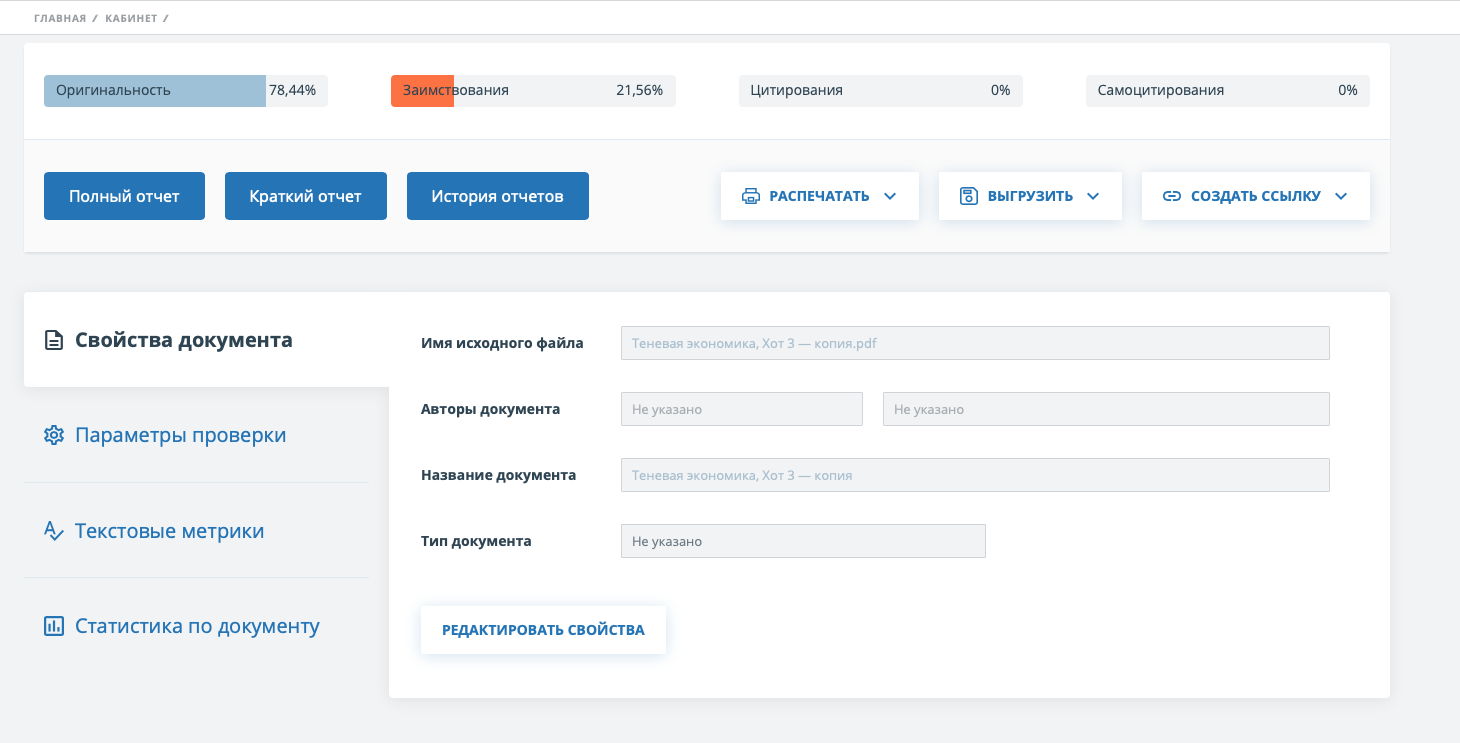 ПодходыСодержаниеЭкономико-статистическийэкономика, укрытая от статистического учета Юридическийэкономические процессы, идущие вразрез с правовыми нормами (уклонение от официальной̆ регистрации, противоправный̆ характер деятельности) Этический экономическая деятельность, нарушающая общепринятые моральные нормы (скрытая от морального осуждения общественностью) Основные функции в обществе, которые имеют противоположный характерОсновные функции в обществе, которые имеют противоположный характерСтабилизирующаяС точки зрения экономических агентов теневая экономика позволяет управлять более эффективно, так как экономит на налогах. теневая экономика расширяет возможности дополнительного заработка для тех, кто работает на официально зарегистрированных предприятиях.ДестабилизирующаяОтрицательный и разрушительный характер теневой экономической деятельности, которая подрывает основы социального благополучия больших групп населения. Теневая экономика вытесняет формальные налоговые механизмы. Теневая деятельность нарушает производственный процесс в легальной экономике, ослабляет мотивацию работников и во многих случаях приводит к их дисквалификации.БлокиСодержаниеНеофициальная экономикавсе виды экономической̆ деятельности, которые разрешены, но где имеют место неучтенные официальной̆ статистикой̆ производство услуг, товаров, с целью сокрытия этой̆ деятельности от налогообложения.Фиктивная экономика приписки, хищения, спекулятивные сделки, взяточничество и др. Подпольная экономикавиды экономической̆ деятельности, которые запрещены законом ГодРазмер теневой экономики, 
в трлн рублейДоля от ВВП, 
в процентахРазмер ВВП, 
в трлн рублей201920,520,8109201820,720103,6201718,920,592201623,428,386